                        2018-2019 Eğitim-Öğretim Yılı			                 Notu:…………………………………………………. Ortaokulu Fen Bilimleri Dersi  1.Dönem 1.Yazılı Sınavı                                          Adı/Soyadı:                                Numarası:          Sınıfı:6/A1)Aşagıdaki ifadeleri dikkatlice okuyunuz. İfade doğru önüne ise “D” yanlışsa “Y” harfi yazınız.(4P)-(   )Bütün gezegenler güneş etrafında aynı yönde döner.-(   )En sıcak gezegen güneşe en yakın olan Merkürdür.-(   )Güneş tutulması için Ay’ın yeniay evresinde olması gerekir.-(   )Ay tutulması her ay gerçekleşen bir olaydır.2)Aşağıdaki boşlukları uygun kelimelerle doldurunuz. (4P)-Kalpteki kanı organlara taşıyan damarlara……………………….denir.-Besinlerin enzim kullanılarak parçalanmasına …………………. denir.-……………………… gerçekleşirken Dünya Ay ile Güneş arasındadır.-Dünya atmosferinden geçip yeryüzüne ulaşan meteorlara…………....……….denir.3) 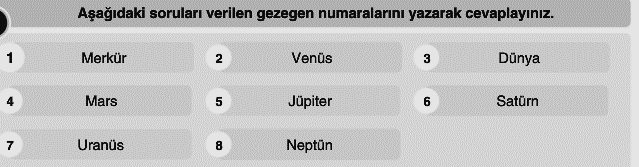 (4P)KARASAL OLAN GEZEGENLER:……………………………………………………………………………………………………..(4P)GAZSAL OLAN GEZEGENLER:…………………………………………………………………………………………………….. (7P)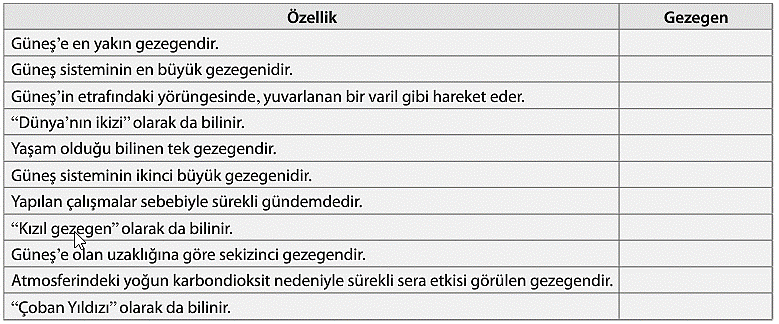 4) (8P)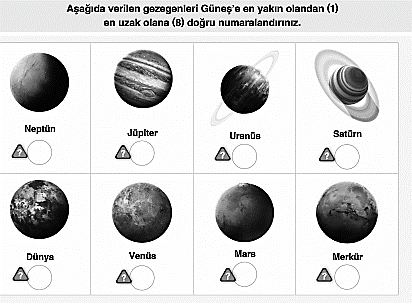 5)Aşağıdaki modeller hangi tutulmalara aittir.Altlarına yazınız.(4P)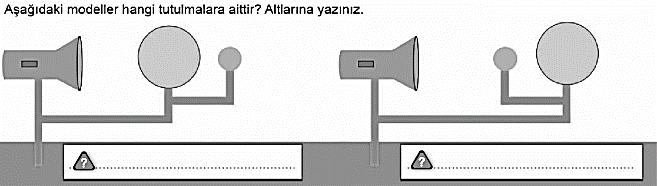 6) (7P)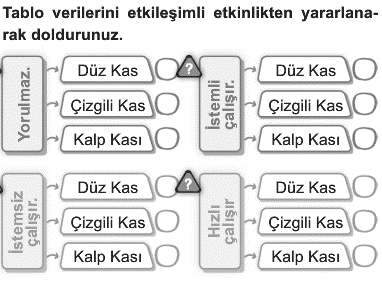 7) (8P)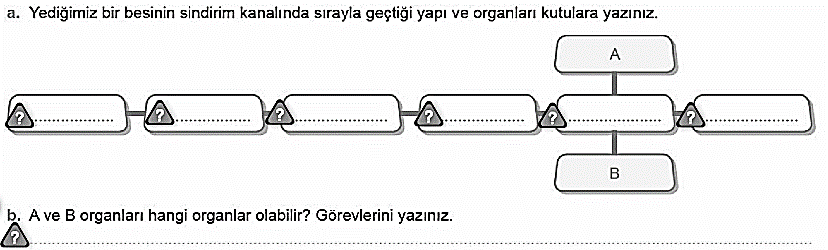 8) (6P)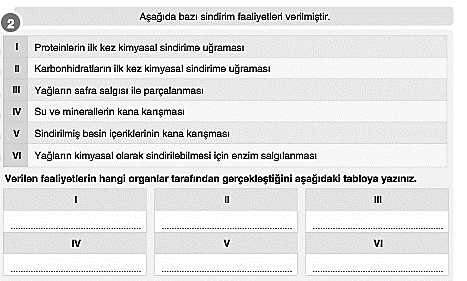 9)Aşağıdaki tabloda küçük ve büyük kandolaşımı ile ilgili soruları ilgili boşluklara yazınız. (12P)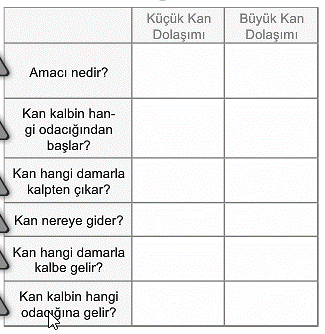 ÇOKTAN SEÇMELİ SORULAR(Her soru 4  puan olup toplam 32P)10)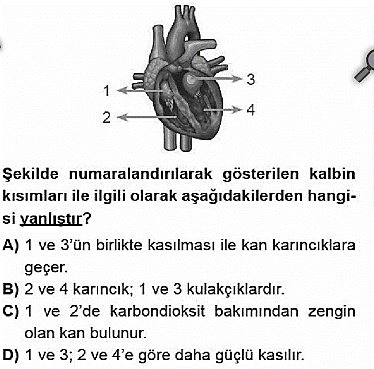 11)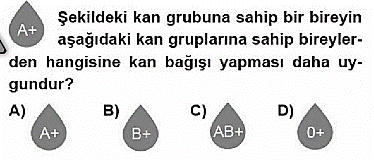 12)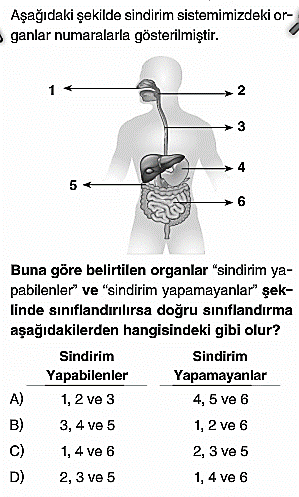 13)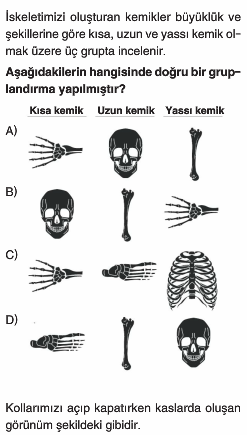 14)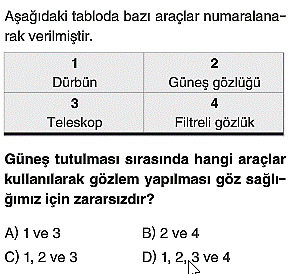 15)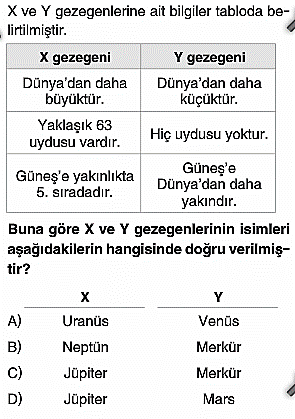 16)16)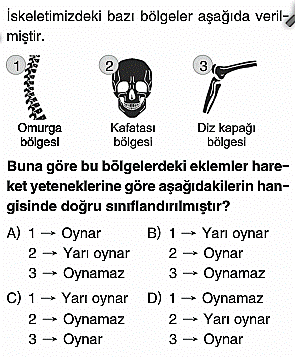 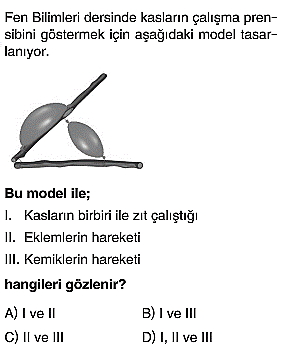 SÜRE:40 dk.BAŞARILAR			       DİLERİM 				FEN BİLİMLERİ ÖĞRETMENİ